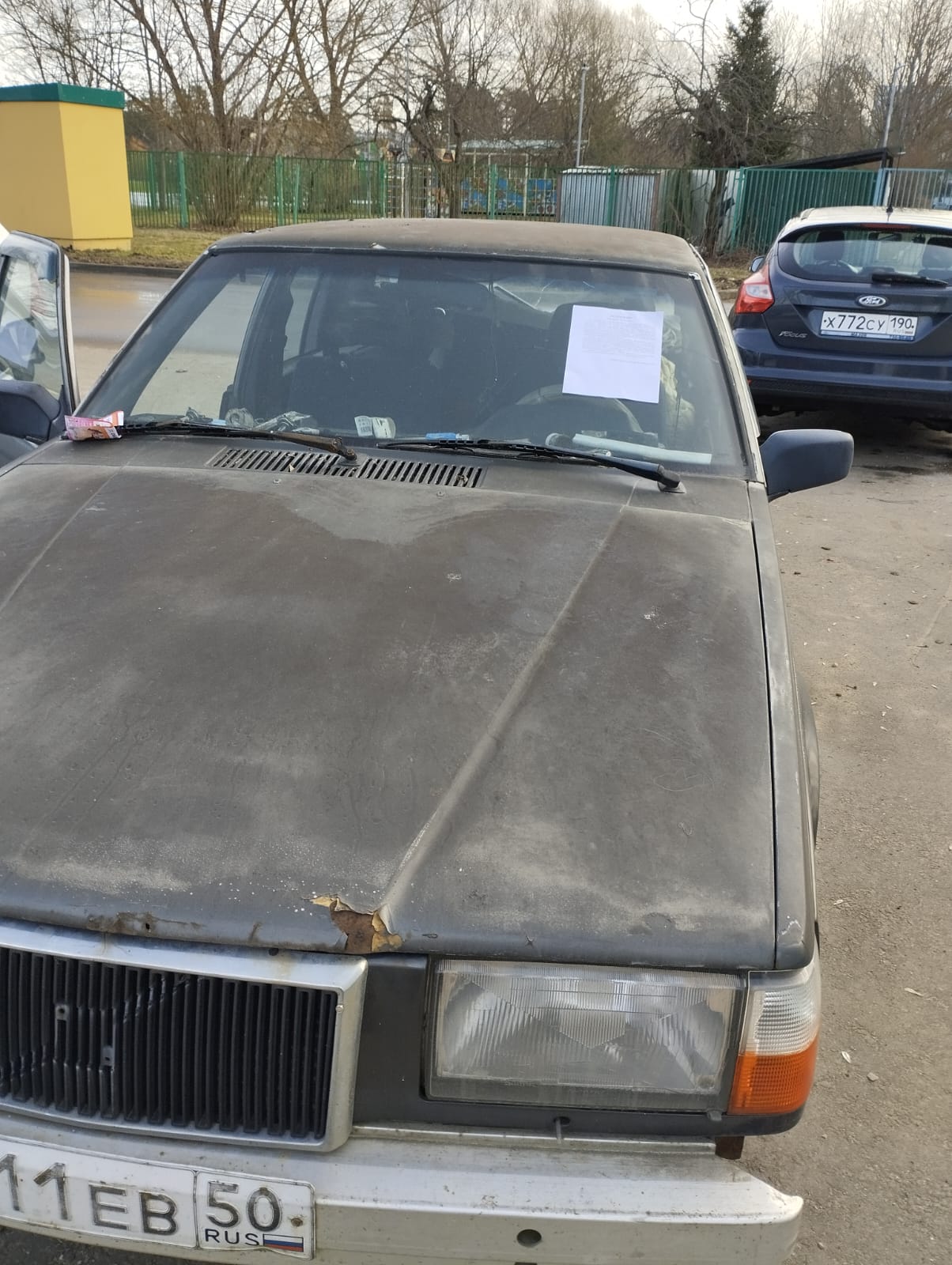 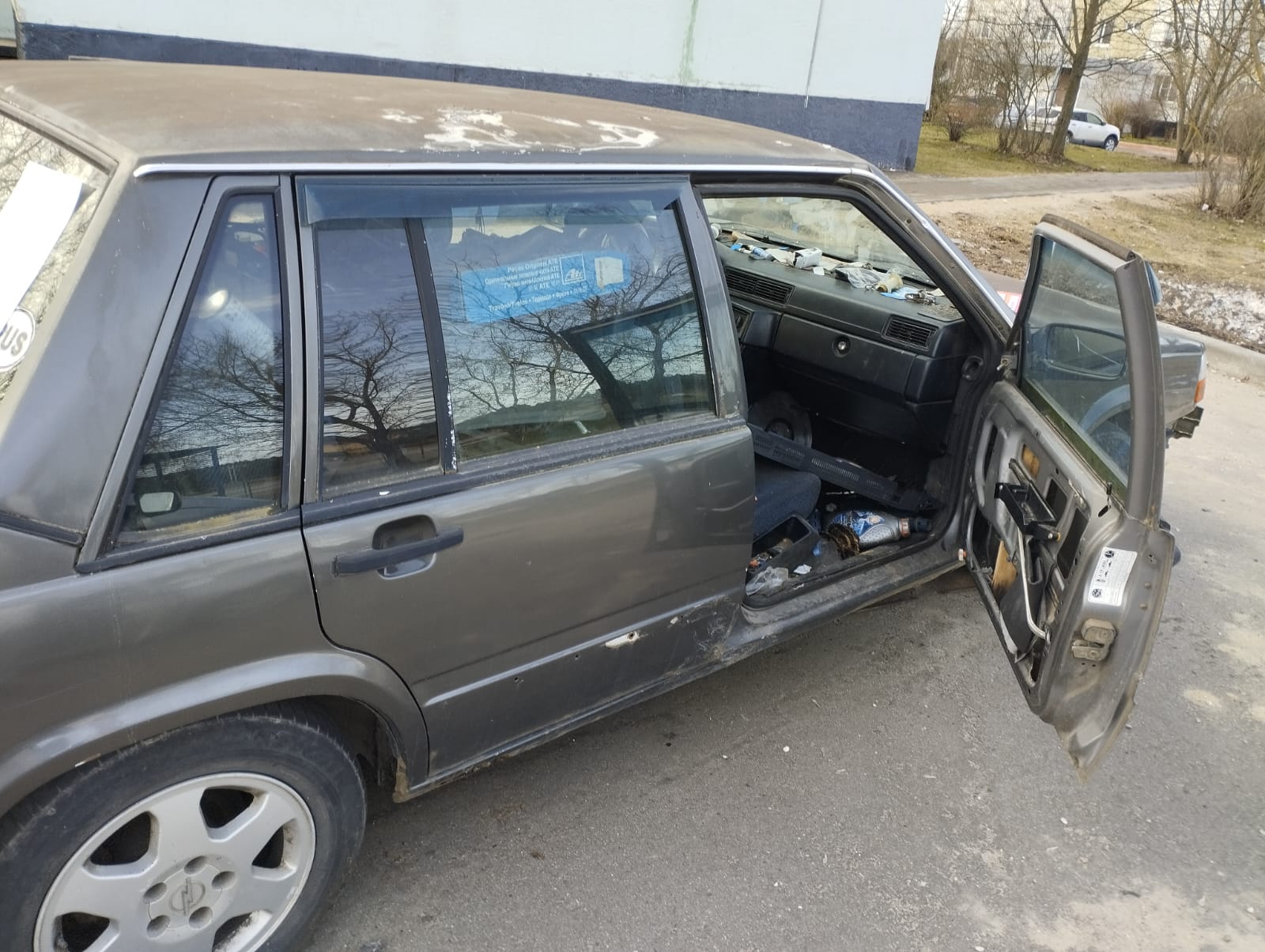 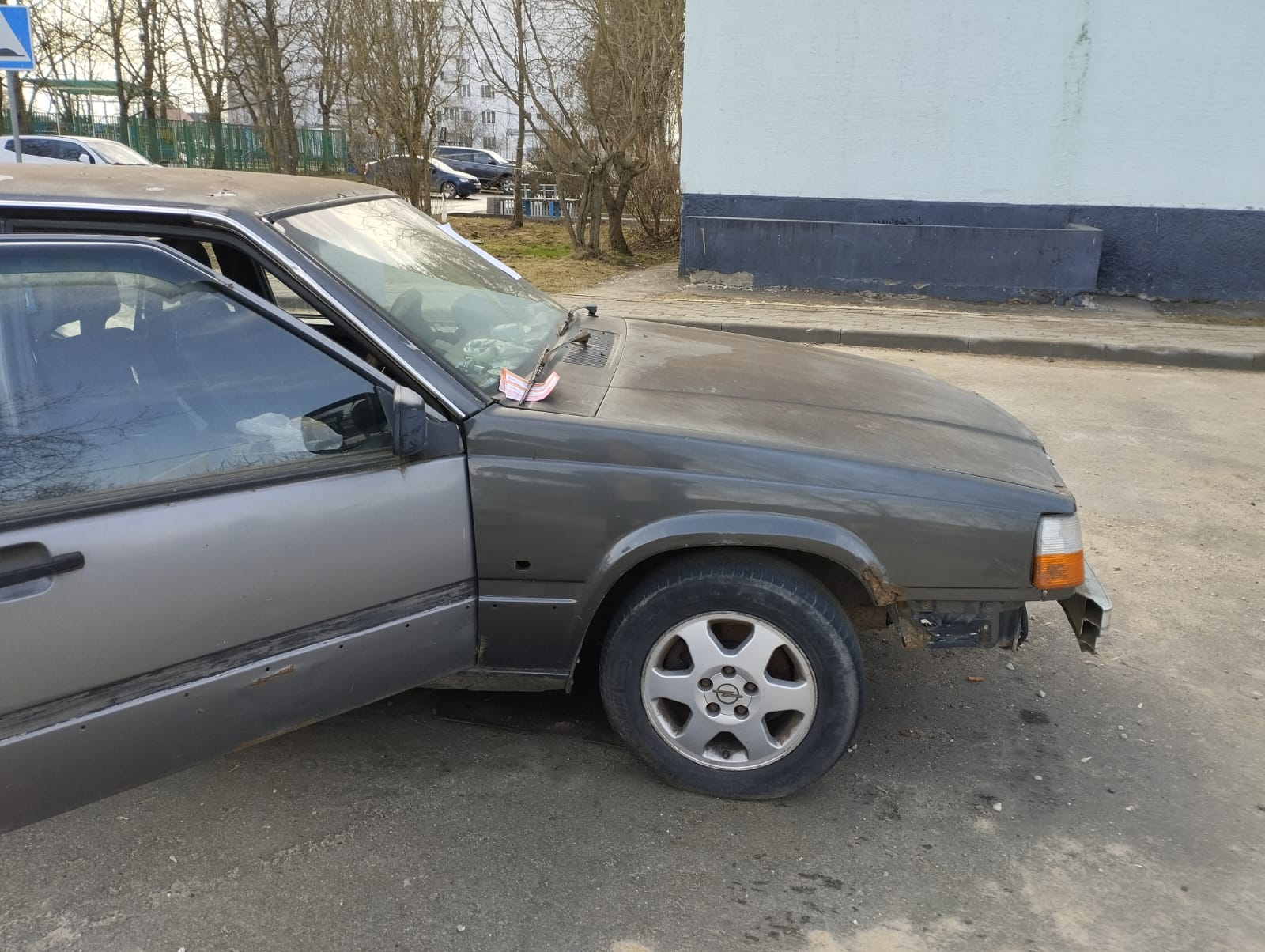 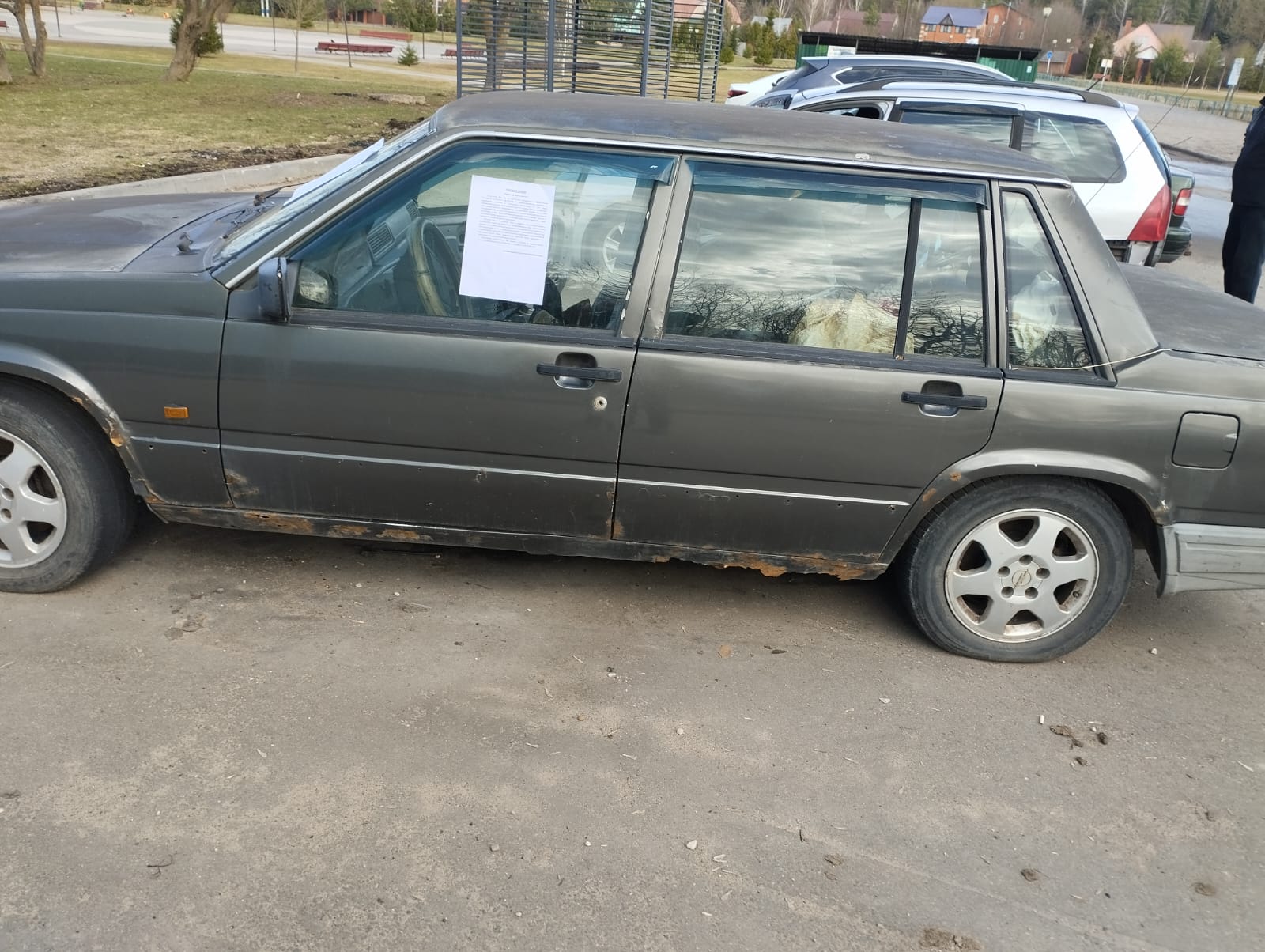 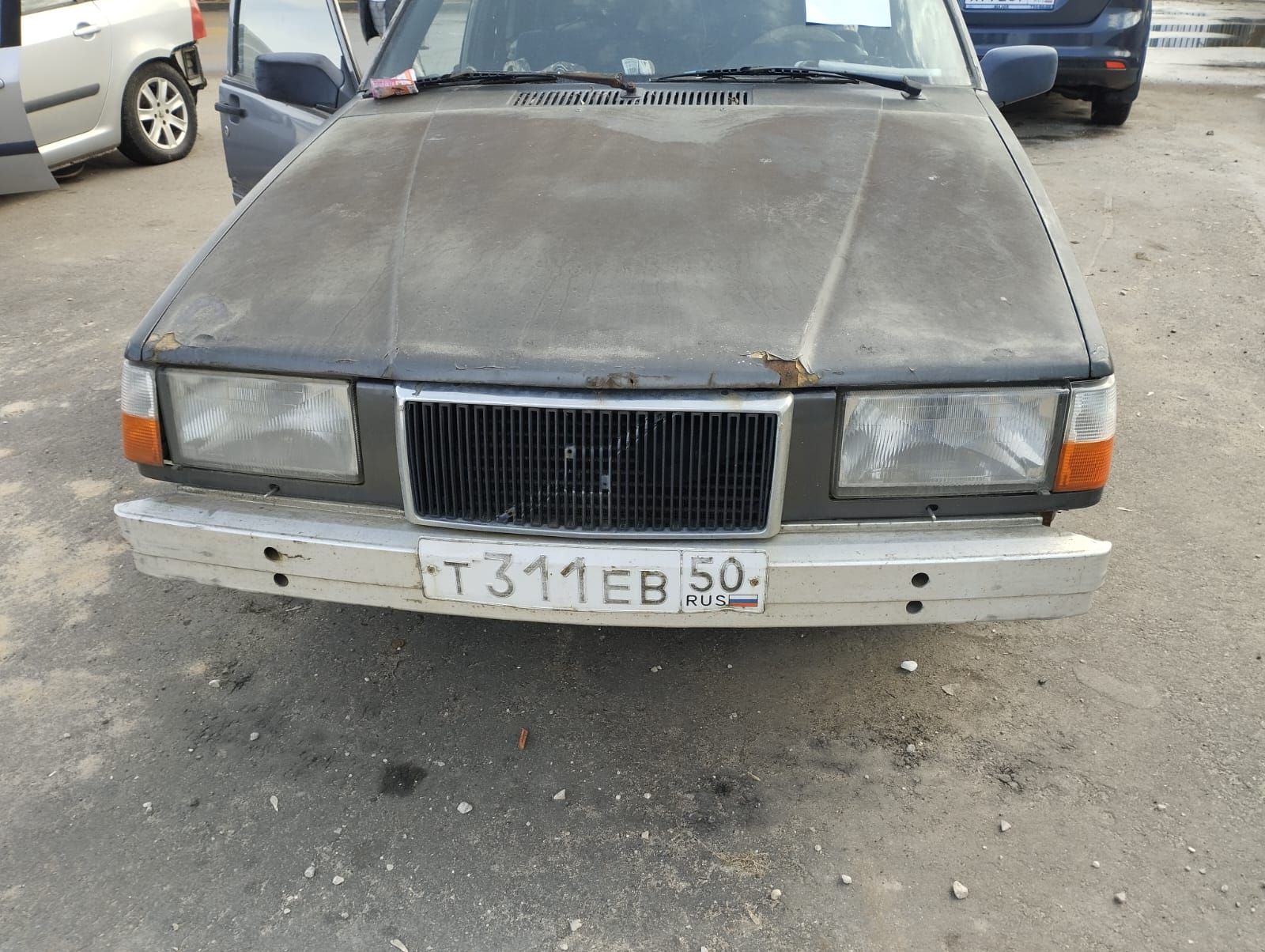 Адрес БРТСМарка БРТСЦвет БРТСГосударственный регистрационный знакДата размещения уведомленияг. Москва, п. Новофедоровское, д. Яковлевское , д.131Volvo 960Серого цветаТ311ЕВ 5008.04.2024